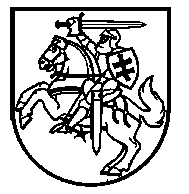 NACIONALINĖ ŠVIETIMO AGENTŪRABiudžetinė įstaiga, M. Katkaus g. 44, 09217 Vilnius, tel. 86 56 18504el. p. info@nsa.smm.lt, http://www.nsa.smm.ltDuomenys kaupiami ir saugomi Juridinių asmenų registre, kodas 305238040_______________________________________________________________________________________Savivaldybių administracijoms DĖL TURTO (NEŠIOJAMŲJŲ KOMPIUTERIŲ) PERDAVIMO Nacionalinė švietimo agentūra (toliau – NŠA), vykdydama Lietuvos Respublikos švietimo, mokslo ir sporto ministerijos 2020 m. rugpjūčio 7 d. įsakymą Nr. V-1177 „Dėl lėšų skyrimo Nacionalinei švietimo agentūrai“, atliko viešuosius pirkimus ir nupirko mokytojams nešiojamuosius kompiuterius.	Jūsų savivaldybei skirtus nešiojamuosius kompiuterius, remdamiesi Jūsų 2020 m. rugpjūčio mėn. pateiktu paskirstymu, 2020 m. rugpjūčio ‒ spalio mėnesiais perdavėme Jūsų savivaldybės mokykloms pagal laikinas panaudos sutartis.Vadovaujantis Lietuvos Respublikos įstatymais ir kitais teisės aktais bei Sutarties papildymu, Turtas savivaldybių nuosavybėn turi būti perduotas Lietuvos Respublikos Vyriausybės nutarimu.Atsižvelgiant į tai, kas išdėstyta, prašome inicijuoti savivaldybės tarybos sprendimą dėl Turto perdavimo Jūsų savivaldybei.	Pateikiame tarybos sprendimo ir jo priedo pavyzdžius. Tarybos sprendimo priedas buvo parengtas pagal Jūsų savivaldybės pateiktą paskirstymą Sprendimo patvirtintą kopiją prašome atsiųsti el.paštu simona.tamosaityte@nsa.smm.lt .Primename, kad Turto perdavimo dokumentuose bus nustatytos toliau nurodytos sąlygos ir reikalavimai turto perėmėjams (savivaldybėms) ir atitinkamai vėliau – galutiniams turto naudotojams (mokykloms):  turtas turi būti naudojamas tik perdavimo dokumentuose numatytai veiklaivykdyti ir eksploatuojamas pagal paskirtį;turtas negali būti parduotas, perduotas, išnuomotas ar perleistas kitaip naudotis kitiems asmenims arba organizacijoms, nenurodytiems turto perdavimo dokumentuose. 
                   PRIDEDAMA: Savivaldybės tarybos sprendimo pavyzdys, 1 lapas;Savivaldybės tarybos sprendimo priedo pavyzdys, 1 lapas.Direktoriaus pavaduotoja,pavaduojanti direktorių                                                                                    Asta RanonytėSimona Tamošaitytė, el. p. simona.tamosaityte@nsa.smm.lt, tel 8 600 12 198